Faculty of Philology «Confirmed» byDean of the faculty ______________  B.O. Zholdasbekova «_______»____________2021Methodical recommendations for the preparation of EMCD: “Guidelines for the organization of the IWSDiscipline Foreign language for academic purposesCourse/Specialty 3 course. Foreign language: two foreign languagesSemester 5Methodological  recommendationsConsidered and recommended at the meeting of the Department of General Linguistics and European LanguagesProtocol № 11, 18.06. 2021Head of the department     _____________________     RA. AvakovaRecommended by methodical bureau of the facultyProtocol № __, ________ __, 2021Chairman ________________________ L.V. Ekshembeeva AL-FARABI KAZAKH NATIONAL UNIVERSITY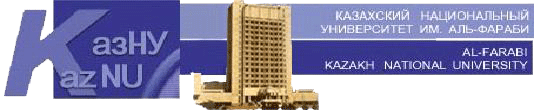 №Tasks for the IWSForm of executionDeadline (week)1Think about the carrier of urban planning. What kinds of training, experience, and knowledge do you think an urban planner should possess today? What should someone interested in urban planning major in? What difficulties will urban planners of the future face?PDF or word format of the written answer3rd week2Some art experts say that art projects do not need to be an installed piece of art. Parades, festivals, and poetry readings can also be considered art. Even public parks, playground, gardens, and buildings can have elements of art. What do you think? Can a parade, for example, be art? Why and why not?PDF or word format of the essay4th week3Global Diseases and ThreatsPDF or word format of the essay5th week4The Top Theme Park Attractions in the WorldPDF or word format of the essay8th week5Choose a movie, book. Or video game that deals with paranormal phenomena. Summarize it and include your opinion about 6theissues it raisesPDF or word format of the essay9th week6GPS is often used for tracking wild animals. How do you suppose this works? What kind of information might it provide? Of what value is this?PDF or word format of the essay10th week №Themes of the IWSMethodological recommendationsScore 1Urban life Writing an essay on the given questions 52People and ArtsWriting an essay on the given questions53HealthcareWriting an essay on the given questions54EntertainmentWriting an essay on the given questions 55Movies and books Writing an essay on the given questions 56Gadgets in our lifeWriting an essay on the given questions 5